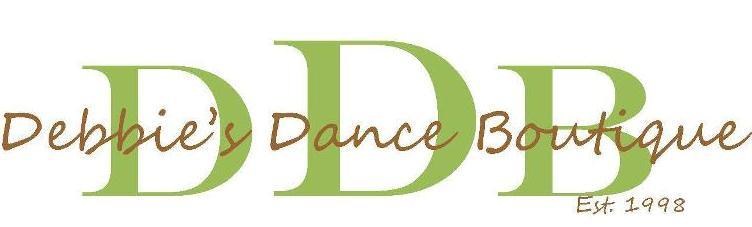 3063-13 Enterprise Road, Debary 32713      (386) 668-1660      www.debbiesdanceboutique.com WSHS Hunnybears Dance Team Price List BLACK PANTS: 	 	 	 	 	 	 	$36 V-WAIST SHORT:  	 	 	 	 	 	$19 BLACK LEOTARD:			            $24PURPLE LEOTARD: 	 	 		$24 BLOCH JAZZ SHOES:  	 	 	 	 	$44 CONVERTIBLE TIGHTS:  	 	 	 	$14 BODY TIGHTS: 	 	 	 	 	 	 	$18 Hunnybear Clothing  OrderDancer: ______________________________HB ItemPurchasedFromDateNeeded SuggestedQuantitySize        CostPurpleLeotardDDBcamp1$24Black LeotardDDBcamp1$24JazzPantsDDBcamp1$36JazzShortsDDBcamp2$19Bloch JazzShoe…blackDDBcamp1$44Bloch Jazz Shoe…tanDDBTBA1$44Capezio TightsWaist blackDDBcamp2$14Capezio TightsBody tan/blackDDBFootballSeason1$18Pink TankWSHScamp1$10Gray TankWSHScamp1$10HB JacketWSHScamp1$85HB SoffiesWSHScamp4$12HB SweatPantsWSHSNot Mandatory$15HB DanceBagWSHScamp1$25HB HoodieWSHSNot Mandatory$20HB ¾ TWSHSNot Mandatory$15HB ParentPoloWSHSNot Mandatory$25